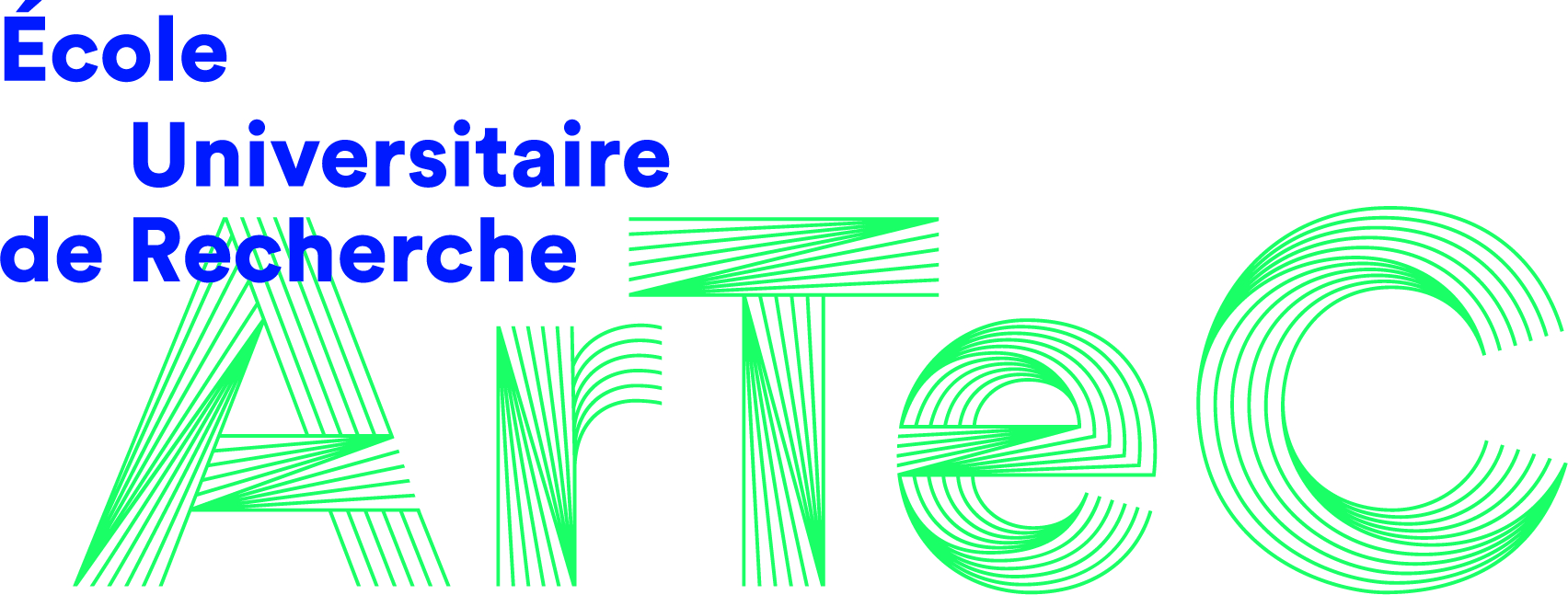 Merci de remplir ce formulaire dans l’ordre et de ne pas modifier les intitulés. Vous devez intégrer votre programme dans ce document. Les intitulés précédés d’un *  sont obligatoires. Les travaux de maquette sont externalisés, et les graphistes sont rémunérés au forfait, qui comprend un maximum de 3 allers-retours avant validation des fichiers. Merci de nous envoyer vos documents lorsqu'ils sont entièrement finalisés et de tenir compte de ces indications dans la phase de correction et de vérification.Nous prenons en charge les maquettes des affiches à condition de nous faire parvenir les fiches au plus tard 4 semaines avant la date de votre événement (hors fermetures et congés). La chargée de la valorisation ou de la communication se réservent le droit de ne pas accepter votre demande si ce délai n’est pas respecté.Afin de respecter les délais d’impression, une validation définitive sera ordonnée par la chargée de la valorisation ou de la communication en cas de réponse tardive du porteur de projet ou bien de retard dans la validation, 8 jours avant la date prévue de réception des documents.Des exemples d’affiches précédentes sont disponibles sur demande.* Visuel (il doit être de bonne résolution : la résolution minimum est 300dpi (environ 3500x4800 pixels) et orienté à la verticale. Si le visuel n’est pas utilisable, nous nous réservons le droit de le supprimer) : Oui / Non (rayer la mention inutile)_______________________________________________* Titre de l’événement (il doit être le plus court possible et communicatif)_______________________________________________Sous-titre (facultatif) :___________ ______________________________* Dates (exprimées par jour, séparés par des virgules) : ex : 6, 7 et 8 février 2020____________________ _____________________* Lieux (attention, l’adresse ne sera pas indiquée sur l’affiche – indiquez la salle si nécessaire et uniquement si votre événement se déroule dans un seul lieu) :Événement organisé par (facultatif - indiquer un à deux noms MAXIMUM) :_____________________________ _________________* Contact pour validation du document (une seule personne svp) :____Rappels:* obligatoire L’adresse du site web d’ArTeC apparaît obligatoirement : www.eur-artec.frAucune autre information ne pourra figurer sur l’affiche.La charte graphique contient des éléments fixes. En aucun cas ils ne seront modifiés ou retirés en dehors de ce qui est prévu par la charte graphique.Mentions obligatoire : Ce travail a bénéficié d'une aide de l’État gérée par l’Agence Nationale de la Recherche au titre du programme d’Investissements d’avenir portant la référence ANR-17-EURE-0008